СодержаниеВведениеДеньги представляют собой нечто гораздо большее, чем простой инструмент, облегчающий работу экономики. Исправно функционирующий механизм денежного обращения формирует, по сути, всю экономику. Хорошо работающая денежная система способствует как полной занятости, так и эффективному применению ресурсов. Она представляет собой нечто гораздо большее, чем пассивный компонент экономической системы, чем простой инструмент, содействующий работе экономики.Правильно действующая денежная система вливает жизненную силу в кругооборот доходов и расходов, способствует как полному использованию мощностей, так и полной занятости. И наоборот, плохо функционирующая денежная система может стать главной причиной резких колебаний уровня производства, занятости и цен в экономике, исказить распределение ресурсов.Денежная система представляет собой определенное устройство денежного обращения в отдельно взятом государстве. Обычно денежная система складывается в процессе становления государства и закрепляется в его национальном законодательстве.В настоящее время изучение структуры денежной системы становится актуальным. Центральный банк Российской Федерации – одно из таких учреждений. Центральный банк Российской Федерации – это конституционный институт денежной власти в обществе.В качестве эмиссионного банка и кредитора в последней инстанции, он регулирует денежно-кредитные отношения в стране. К числу наиболее актуальных проблем относится организация деятельности Центрального банка Российской Федерации как регулятора эмиссионных процессов в нашей стране. Центральный банк Российской Федерации – главное звено в денежно-кредитной системе страны, он участвует в организации и функционировании финансовой системы государства. Эффективное функционирование денежной системы и денежного обращения необходимо для устойчивого развития экономики страны.Электронные деньги — это неоднозначный и эволюционирующий термин, употребляющийся во многих значениях, связанных с использованием компьютерных сетей и систем хранимой стоимости для передачи и хранения денег. Под электронными деньгами понимают системы хранения и передачи как традиционных валют, так и негосударственных частных валют — обращение электронных денег может осуществляться как по правилам, установленным или согласованными с государственными центробанками, так и по собственным правилам негосударственных платежных систем.В настоящее время вопрос использования электронных денег и их места в денежной системе государств приобретает все большее значение.В этом и заключается актуальность рассматриваемой темы работы. Рассматриваемая в работе тема достаточно широко освящена различными авторами и в различных изданиях. Однако, при изучении литературы и источников отмечается недостаточное количество полных и явных исследований по теме работы.Объектом исследования работы является денежная система.Предметом исследования работы являются электронные деньги в денежной системы РФ.Целью работы является рассмотрение развития и использования   электронных денег в денежной системы Российской Федерации.Для достижения указанной цели можно выделить следующие задачи работы:Рассмотреть теоретические аспекты функционирования денежной системы в РФ;Провести анализ развития и использования электронных денег в РФ;Изучить направления развития использования электронных денег в РФ;Подвести итоги проделанной работы.Информационную базу исследования составляют нормативно-правовые акты РФ, в частности, Конституция РФ, а также научная литература, монографии, методические разработки, пособия и материалы периодических изданий, материалы исследований о денежной системе и денежно-кредитной политике РФ.Методологической основой для написания работы послужили научные труды и публикации следующих авторов: Е. Ф. Авдокушина, А. Алексашенко, А. Арсеньева, Г. Н. Белоглазовой, Е. Н. Грушиной, О. А. Петрушкевич, С. Е. Усовой, Е.Ф. Жукова, О. И. Лаврушина, А. Остальского, Т. Парамоновой, Л. М. Подъяблонской, Г. Б. Поляка, Б. А. Райзберга, И. В. Розмаинского, О. С.Рудаковой, С. Семенова, С. Соколовой,. В. В. Софроновой, Л. А. Ульяновой, А. А. Урюпиной, А. С. Филимоновой, Н. И. Химичевой, Е. В. Покачаловой, С. Шароян, Л. Х. Шохиной, В. А. Щегорцова, В. А. Таран, А. В. Юрова.В работе также были использованы источники сети Интернет, а также статьи из журналов «Кризис. Государство. Бизнес. Высшая школа экономики», «CNews Аналитика», «Коммерсант», «Деньги и кредит», «Журнал институциональных исследований», «Региональная экономика: теория и практика», «Вестник экономики, права и социологии», «Вестник МГИМО-Университета», «Правовые вопросы», «РБК», «Банковское право».1. Теоретико-нормативные основы функционирования денежной системы в РФ1.1. Понятие, виды и принципы функционирования денежной системыДенежная система представляет собой организацию денежного обращения в стране, которая сложилась в ходе исторически событий и закреплена национальным законодательством.Денежная система была сформирована в XVI — XVII вв. с появлением и развитием производства капитала, а кроме того государства централизованного типа и рынка национального характера.С развитием товарно-денежных отношений и капиталистического производства в денежной системе произошли существенные изменения.В зависимости от вида денег, существуют денежные системы следующих типов:система металлического обращения, в основе которой находятся полноценные деньги (серебро, золото), которые реализуют все базовые функции; банкноты, которые находятся в обращении, без всяких препятствий могут быть обменяны на действительные деньги (золотомонетный; золотослитковый и золотодевизный стандарт);система бумажно-кредитного обращения, когда действительные деньги заменяются знаками стоимости, а в обращении есть бумажные (казначейские векселя) либо кредитные деньги.При системе металлического денежного обращения формируются два типа денежных систем: биметаллизм и монометаллизм — в зависимости от того, сколько видов металла принято как всеобщий эквивалент для базы денежного обращения.Биметаллизм — денежная система, когда роль всеобщего эквивалента закреплена за двумя металлами (серебром и золотом). Подразумевалась свободная чеканка монет из двух металлов и их неограниченное обращение. На рынке формировались две цены на один товар. Такая система функционировала в XVI — XVIII вв., а в ряде стран Западной Европы функционировала и в XIX в.Развитие капитализма, который предполагал стабильность денежной системы и единого общего эквивалента, сформировал переход к монометаллизму.Монометаллизм представляет собой денежную систему, когда один металл (серебро либо золото) выступает как всеобщий эквивалент. При такой системе функционируют монеты из одного благородного металла и знаки стоимости, разменные на монеты.Существует три разновидности золотого монометаллизма — стандарты золотомонетный, золотослитковый и золотодевизный.Золотомонетный стандарт определялся золотым обращением, свободной чеканкой монет, обменом банкнот без препятствий на золото, не запрещенным движением золота между странами. Закон денежного обращения функционировал автоматически. Такой стандарт требовал присутствия золотых запасов в эмиссионных центрах.В качестве главных черт современной денежной системы выступают:отмена золотого содержания денежной единицы, демонетизация золота;переход к неразменным на золото кредитным деньгам, не отличающихся по своей природе от бумажных денег (билетов государственных казначейств). Они сохранились в обращении;выпуск банкнот в обращение в порядке кредитования хозяйства, государства, прирост официальных золото-валютных резервов;развитие и преобладание безналичного оборота над наличным в денежном обращении;усиление регулирования со стороны государства денежного обращения на основе нарушения главного принципа денежной системы — соответствия количества денег объективным потребностям экономического оборота.В качестве элементов денежной системы рассматриваются: денежная единица, виды денег, находящиеся в обращении, масштаб цен, объем и структура денежной массы в обращении, эмиссионная система и государственный аппарат регулирования денежного обращения.Денежная единица представляет собой установленный в законодательном порядке денежный знак, который необходим с целью соизмерения и выражения цен всех товаров и услуг. Она обычно подразделяется на мелкие пропорциональные части. В большей части стран функционирует десятичная система распределения.Масштаб цен представляет собой средство выражения стоимости в денежных единицах, которое основано на весовом количестве денежного (драгоценного) металла в денежной единице. На сегодняшний день масштаб цен формируется под воздействием спроса и предложения.Количество денег в обращении не может быть произвольным, потому с целью поддержания стабильности в экономике требуется определенное соотношение товарной и денежной масс. Соответственно, обращающаяся в стране денежная масса (М) должна находиться в соответствии с величиной цен произведенной продукции и услуг (PQ) с учетом того, что одни и те же денежные знаки обслуживают товарообмен несколько раз (v) в году (то есть денежных средств требуется во столько же раз меньше).Экономистами выделяется совокупность показателей денежной массы, либо так называемые денежные агрегаты, то есть ее суммарные величины, которые определяет и публикует Центральный банк. Подобные денежные агрегаты нумеруются по возрастающей (М0, M1, М2) и отличаются зоной охвата тех либо других видов финансовых активов общества, а кроме того, уровнем их ликвидности.Центральный Банк, используя инструменты денежно-кредитной политики, может влиять на предложение денег и объем денежной массы:размер официальной учетной ставки;Повышение официальной учетной ставки способствует привлечению в страну иностранного краткосрочного капитала, что активизирует платежный баланс, увеличивает предложение иностранной валюты, соответственно снижается курс иностранной и повышается курс национальной валюты. Снижение официальной учетной ставки приводит к противоположным результатам.операции с ценными бумагами на открытом рынке.Если Банк России продает ценные бумаги на открытом рынке, а банки их покупают, то соответственно ресурсы коммерческих банков уменьшаются.политика количественных кредитных ограничений;Этот метод кредитного регулирования представляет собой количественное ограничение суммы выданных кредитов. Добиваясь при помощи указанной политики сдерживания банковской деятельности и умеренного роста денежной массы, государство способствует снижению деловой активности. Поэтому метод количественных ограничений в настоящее время используется не так активно, как раньше, а в некоторых странах вообще был отменен.величина минимальных резервов;Минимальные резервы — это обязательные вклады коммерческих банков в центральном банке, размер которых устанавливается законодательством в определенном отношении к банковским обязательствам (вкладам клиентов).Повышение резервной нормы на несколько процентных пунктов снижает величину избыточных резервов и значение денежного мультипликатора, в результате чего возможности коммерческих банков создавать кредитные деньги уменьшаются.Использование нормативов может иметь как тотальный (установление ко всей сумме обязательств или ссуд), так и селективный (к их определенной части) характер воздействия.Минимальные резервы выполняют две основные функции.Во-первых, они служат обеспечением обязательств коммерческих банков по депозитам их клиентов. Периодическим изменением нормы обязательных резервов центральный банк поддерживает степень ликвидности коммерческих банков на минимально допустимом уровне в зависимости от экономической ситуации.Во-вторых, минимальные резервы являются инструментом, используемым центральным банком для регулирования объема денежной массы в стране. Посредством изменения норматива резервных средств центральный банк регулирует возможности осуществления коммерческими банками депозитной эмиссии.Увеличению денежной массы способствует денежный мультипликатор, который появляется с развитием кредитной системы.Денежный мультипликатор представляет собой числовой коэффициент, который определяет, во сколько раз увеличится или уменьшится денежное предложение в ходе повышения либо понижения вкладов в кредитно-денежную систему на одну денежную единицу.Сущность денежного мультипликатора в том, что денежная масса в обороте повышается в ходе расширения кредитных операций банков посредством получения средств из резерва ЦБ, образованного из обязательных отчислений банков.Коэффициент мультипликации определяется за соответствующий временной период, как правило, за год, и определяет, насколько увеличится денежная масса в обороте за такой период. Управляя денежным мультипликатором, ЦБ проводит денежно-кредитное регулирование в стране и расширяет либо ссужает эмиссионные возможности коммерческих банков.Механизм банковского мультипликатора может быть задействован в ситуации предоставления банковских кредитов, а кроме того, когда центральный банк покупает у коммерческих банков ценные бумаги либо валюту. В ходе такого снижаются ресурсы банков, которые вложены в активные операции, и повышаются свободные резервы таких банков, которые применяются для кредитных операций. Соответственно, срабатывает механизм банковской мультипликации.Аналогично, когда ЦБ снижает норму отчислений обязательных резервов. В такой ситуации повышается свободный резерв коммерческих банков, что приводит к повышению кредитования и срабатыванию банковского мультипликатора.Отсюда, управление механизмом банковского мультипликатора – это задача ЦБ. Коммерческие банки производят эмиссию. Эмиссионные возможности коммерческих банков регулирует ЦБ посредством расширения либо сжатия таких возможностей. Как раз Центральный банк выполняет свою функцию денежно-кредитного регулирования.рефинансирование.Проводя денежно-кредитную политику, Центральный банк сам определяет инструмент, регулирующий наилучшим образом денежную массу в обращении. Если политика направлена на укрепление производства, занятости, на расширение выдачи кредитов и увеличение денежной массы, то её называют экспансивной. Преимущество - удешевление денег путём уменьшения процентных ставок по кредитам Центральных банков; производители и инвесторы могут получать кредиты уже через коммерческие банки на финансирование производства. Но не всегда экономическая система готова к использованию таких льготных средств и они могут быть не задействованы на укрепление производственной деятельности, а денежная масса может уйти только на повышение цен. Вот здесь Центральные банки должны проводить рестрикционную денежно-кредитную политику (сдерживать выпуск дополнительных денег), с целью предотвращения инфляции настаивать на сокращении дефицита бюджета.В зависимости от конкретной формы, в которой существуют деньги (наличные и безналичные), усиливается, или, напротив, снижается ликвидность денег. К примеру, наличные деньги ликвиднее безналичных, а в безналичной денежной массе деньги на текущих счетах, которые можно использовать посредством чеков, переводов, кредитных карточек, гораздо ликвиднее денег на срочных вкладах, так как на последних существует временное ограничение, в течение которого владелец счета не может воспользоваться всей суммой вклада, а лишь процентами по нему.Ликвидность различных форм денег по степени возрастания ликвидности:Деньги на срочных и сберегательных банковских вкладах;Деньги на вкладах до востребования (текущих) чеки, векселя, платежные поручения, кредитные карточки, электронные деньги, дорожные чеки;Наличные деньги, банкноты, ассигнации, казначейские билеты, разменная монета. Зачастую применяют только агрегаты М0, M1 и М2. Наивысшую ликвидность имеют агрегаты М0 и M1, потому как, с предоставлением наличности либо с помощью чека с собственного банковского вклада, каждый может незамедлительно купить требуемую продукцию и услуги. Агрегат М2 содержит в себя несколько менее ликвидные средства: М1 плюс срочные сберегательные вклады (вклады, положенные на определенный срок) в рублях.Большая часть экономистов предпочитает определять денежную массу с агрегатом М1, то есть с наиболее ликвидными финансовыми активами, которые напрямую применяются в роли средств обращения. В практической деятельности могут использоваться и иные денежные агрегаты, потому как все они считаются значимыми ориентирами в кредитно-денежной политике государства.Эмиссионная система – это установленный законом порядок поступления в денежный оборот платежных средств.У кредитных денег нет своей личной цены, они вводятся в обращение государством, которое и выставляет им принудительный курс. При этом данный курс обращения действует исключительно в пределах определенной страны. Реальная ценность кредитных денег определяется специальными законами обращения, которые не зависят от государственной власти. Такие деньги находятся в обращении в соответствии с законодательством. Когда эмиссия кредитных денег будет существенно превышать нужды в товарообороте, то они начинают обесцениваться. В основном это происходит при росте цен, после чего наблюдается инфляция.На данный момент кредитные деньги разделяются на товарные и декретированные. Такую роль им определило само государство. Те деньги, которые характеризуются внутренней ценой, называются товарными, остальные — декретированными.В денежном обращении предусмотрены специальные инструменты, заменяющие деньги, к ним относятся чеки, кредитные карты и векселя. Единственным условием для их платежности считается открытие счетов в банках или наличие наличных денег. Чек выступает определенным распоряжением владельца счета на перечисление денег в пользу того, кто предъявит чек. Денежное перечисление по чеку с одного счета на другой выполняется как наличным, так и безналичным путем. Вексель выступает письменным обязательством заемщика внести в определенный промежуток времени конкретную сумму денег. Вексель может передаваться самостоятельно от одного владельца к другому, для этого делается передаточная надпись.Помимо этого, функционируют еще и банковские счета (депозитные деньги). Главное предназначение банковских счетов — хранение денежных средств, передаваемых владельцем на временное распоряжение. Различаются бессрочные и срочные счета. Со срочных счетов получить обратно деньги можно только по окончанию действия договора, с бессрочных счетов можно в любое удобное время.Электронные денежные средства – денежные средства, которые предварительно предоставлены одним лицом (лицом, предоставившим денежные средства) другому лицу, учитывающему информацию о размере предоставленных денежных средств без открытия банковского счета (обязанному лицу), для исполнения денежных обязательств лица, предоставившего денежные средства, перед третьими лицами и в отношении которых лицо, предоставившее денежные средства, имеет право передавать распоряжения исключительно с использованием электронных средств платежа. При этом не являются электронными денежными средствами денежные средства, полученные организациями, осуществляющими профессиональную деятельность на рынке ценных бумаг, клиринговую деятельность и (или) деятельность по управлению инвестиционными фондами, паевыми инвестиционными фондами и негосударственными пенсионными фондами и осуществляющими учет информации о размере предоставленных денежных средств без открытия банковского счета в соответствии с законодательством, регулирующим деятельность указанных организаций.Электронное средство платежа - средство и (или) способ, позволяющие клиенту оператора по переводу денежных средств составлять, удостоверять и передавать распоряжения в целях осуществления перевода денежных средств в рамках применяемых форм безналичных расчетов с использованием информационно-коммуникационных технологий, электронных носителей информации, в том числе платежных карт, а также иных технических устройств.На сегодняшний день существует много электронных систем оплат. Подобные платежи очень удобны при расчетах. Большинство современных людей имеет электронные кошельки, при помощи которых осуществляется оплата за коммунальные услуги, мобильную связь, кабельное телевидение. Электронные деньги отличаются от обычных тем, что на них невозможно приобрести то, что можно на обычные. При этом все расчеты происходят через сеть интернета. С помощью электронных денег можно также делать денежные переводы с минимальной комиссией.Деньги бывают безналичного и наличного вида. Наличные деньги представлены банкнотами и разменными монетами. Безналичные денежные средства имеют свою специфику, которая проявляется в следующем:Все участники безналичных платежей находятся в кредитных взаимоотношениях с финансовыми учреждениями.При наличном расчете есть два участника – плательщик и получатель, при безналичном три – банк, получатель и плательщик.Любое перемещение денег безналичным путем выполняется методом записи движений по счету.1.2. Нормативно-правовые основы функционирования денежной системы РФДенежная система регулируется не только конституционными нормами, но и нормами финансового права (в части признания платежеспособности денежных знаков, регулирования порядка обращения наличных и безналичных денег, основ организации расчетов); другими правовыми отраслями гражданского права (в части вопросов собственности, в части расчетов при заключении гражданско-правовых сделок и т. д.), административного права (когда речь идет об административной ответственность за правонарушение в сфере денежного обращения) .Рассмотрим основные нормативно-правовые акты, которые закрепляют основы денежной системы:1) Конституция РФ определяет общие положения (основы) формирования денежной системы в РФ. К примеру, нормы Конституции закрепляют право денежной эмиссии за Российской Федерацией (ст. 71), устанавливают наименование денежной единицы РФ и возлагают обязанность по ее защите на ЦБ РФ (м. 1 и 2 ст. 75). Помимо этого, Конституция РФ возлагает обязанность по обеспечению проведения в Российской Федерации единой денежной политики на Правительство РФ (ч. 1 ст. 114). В соответствии со ст. 106 Конституции РФ принятые Государственной Думой федеральные законы по вопросам финансового, валютного, кредитного, таможенного регулирования, денежной эмиссии подлежат обязательному рассмотрению в Совете Федерации.2) Федеральные законы: ФЗ от 10.07.2002 г. № 86-ФЗ «О Центральном банке РФ (Банке России)» на текущем этапе основной нормативно-правовой акт, который закрепляет порядок формирования наличного денежного обращения, эмиссии, устанавливающий основы кредитно-денежной политики РФ.3) Федеральный закон «О банках и банковской деятельности» № 395-1.4) Федеральный закон от 27.06.2011 № 161-ФЗ «О национальной платежной системе».5) Федеральный закон от 27.06.2011 № 162-ФЗ «О внесении изменений в отдельные законодательные акты Российской Федерации в связи с принятием Федерального закона «О национальной платежной системе».6) Положение Банка России от 19.06.2012 № 383-П «О правилах осуществления перевода денежных средств».7) Положение Банка России от 29.06.2012 № 384-П «Положение о платежной системе Банка России».8) иные правовые акты Банка России, принятые в развитие закона № 161-ФЗ.Таким образом, можно заключить, что главной задачей регулирования денежного обращения выступает поддержание правильного соотношения между доходами населения в денежной форме и стоимостью товаров и платных услуг, предлагаемых на внутреннем рынке.Основными целями финансово-правового регулирования денежной системы РФ выступают формирование и нормативно-правовое закрепление совокупности мер, которые обеспечивают рост экономики, сдерживание инфляции, обеспечение занятости и выравнивание платежного баланса, смягчение структурных хозяйственных диспропорций в условиях рыночной экономики.Денежная система регулируется не только конституционными нормами, но и нормами финансового права; иными отраслями права – административного права.2. Анализ использования электронных денег в РФ2.1. Понятие и сущность электронных денегС развитием кредитного обращения появляются электронные деньги, имеющие определенные преимущества по сравнению с бумажными:увеличение скорости передачи платежных документов;упрощение обработки банковской корреспонденции;снижение стоимости обработки платежной документации.В экономической литературе электронные деньги определяют как:деньги на счетах компьютерной памяти банков, распоряжение которыми осуществляется с помощью специального электронного устройства;электронное хранение денежной стоимости с помощью технического устройства;новое средство платежа, позволяющее совершать платежные операции и не требующее доступа к депозитным счетам;бессрочное денежное обязательство финансово-кредитного института, выраженное в электронном виде, удостоверенное электронной цифровой подписью и погашаемое в момент предъявления обычными деньгами и т.д.В международной практике — это предоплаченные или хранящие стоимость финансовые продукты, в которых информация о фондах или стоимости хранится на электронном устройстве.Электронные деньги — в широком смысле слова рассматриваются как совокупность подсистем наличных (эмиссия осуществляется без открытия персональных счетов) и безналичных денег (эмиссия осуществляется с открытием персональных счетов) либо как система денежных расчетов посредством использования электронной техники.Электронные деньги — в узком смысле представляют подсистему наличных денег, выпускаемых в обращение банками или специализированными кредитными институтами. Здесь главное отличие — необязательность использования при платеже банковского счета, когда операция осуществляется от плательщика к получателю без участия банка.Свойства электронных денегОсновные характеристики электронных денег:денежная стоимость фиксируется на электронном устройстве;она может использоваться для разнообразных платежей;платеж при этом является окончательным.Тем не менее вопрос о самостоятельном выделении электронных денег в отдельный вид остается дискуссионным, как и их определение, роль в платежной системе и функции.В современных денежных системах электронные деньги представляют собой неразменные деньги, имеют кредитную основу, выполняют функции средства платежа, обращения, накопления, обладают гарантированностью. Основой выпуска в обращение электронных денег являются наличные и безналичные деньги. Электронные деньги выступают как денежные обязательства эмитента при обслуживании безналичного оборота как требования к нему. Их можно рассматривать как элемент денежного агрегата . Автоматическое ведение банковских счетов (зачисление и списание средств, переводы со счета на счет, начисление процентов, контроль за состоянием расчетов) осуществляется электронными способами (электронными трансфертами). Инструменты электронного доступа к счетам постоянно развиваются, тем не менее деньги все также представлены в виде записей по счетам.Свойства электронных денег базируются как на традиционных денежных свойствах (ликвидность, портативность, универсальность, делимость, удобство), так и на относительно новых (безопасность, анонимность, долговечность). Однако не все они в процессе применения отвечают требованиям высокой ликвидности и стабильной покупательной способности, в связи с чем эмиссия и использование в обороте требуют особого порядка регулирования и контроля. Инструментами электронного доступа являются платежные карты, электронные чеки, дистанционный банкинг.2.2. Анализ развития и использования электронных денег в РФРынок электронных денежных средств с каждым годом получает все большую популярность в России. Регулируется рынок Центральным Банком России, а основной закон, которому подчиняются все участники этого рынка — «О национальной платежной системе» N 161-ФЗ от 27 июня 2011 г.Таблица 1Участники рынкаСамый пик появления национальных компаний на Российском рынке электронных денежных средств приходился на 2012 год. За год появилось шесть платежных НКО. В анализе рынка электронных денежных средств будут участвовать компании, зарегистрированные в 2012 году, так как аналитика будет выполняться по итогам работы в 2013 году, и сравнивать компании, проработавшие весь год, с теми, кто проработал лишь часть года, было бы некорректно.Таблица 2Итоги 2015 годаЯндекс.Деньги — самый популярный сервис онлайн-платежей. Бренд Яндекса уже многие годы широко известен в России, что во многом предопределило судьбу данных электронных денег. Комиссионные доходы Яндекс.Деньги превысили 1 млрд. рублей, что говорит о большом количестве пользователей данной системы.RBK Money, Деньги @ Mail.Ru и Монета.Ру также популярны среди населения. Их доля рынка составляет 16,84%, 7,31% и 5,18% соответственно. При этом у RBK Money очень высокие комиссионные расходы, что влечет за собой не высокий уровень чистой прибыли. Также нормативы достаточности капитала и ликвидности RBK Money совсем немного превышают их минимальные значения.В конце 2012 года были зарегистрированы НКО «Единая касса» (бренд Единый Кошелек) и НКО «Дельта Кей». Доля рынка Дельта Кей к концу 2013 года составила 2,37%, что для недавно созданной компании хороший результат. Чистая прибыль ее на 01.01.2014 составила более 5 млн., что говорит об эффективности ее деятельности. Стоит отметить высокое значение обязательных нормативов Н1.1 и Н15.1 (норматив достаточности капитала и норматив ликвидности), что характеризует НКО как стабильную и надежную компанию. По итогу 2015 года показатели деятельности НКО Единая касса не такие оптимистичные, как НКО Дельта Кей. Доля ее рынка чуть превысила 0,5%.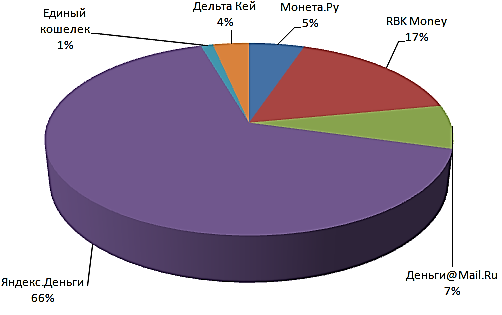 Рис. 1. Доля рынка участниковПоказатели чистой прибыли у большинства компаний сходны со значением их доли рынка по показателю валюты баланса. Исключением является, как уже отмечалось, RBK Money, у которой при 17% доли рынка по валюте баланса приходится лишь 1% прибыли.Рост рынка электронных денежных средств с каждым годом все выше и выше, и по прогнозам на ближайшие несколько лет эта динамика только усилится. Следует отметить, что наряду с такими гигантами, как Яндекс.Деньги на рынок уверено выходят более молодые компании, чьи высокие темпы роста помогают обеспечивать здоровую конкуренцию на рынке электронных денежных средств.3. Направления совершенствования использования электронных денег в РФСовременные электронные деньги являются денежным заменителем, которые выступают лишь в качестве средства обмена, предусматривающий дальнейший расчет. В настоящее время достаточно активно обсуждается вопрос о проблемах и перспективах применения электронных денег. Однако, постоянное совершенствование информационных и финансовых технологий, разработка нового или внесение изменения в законодательство, регулирующее процесс выпуска, обращение и погашения электронных денег должно способствовать формированию новых систем электронных денег, которые действительно будут надежными и эффективными, а значит и привлекательными для потребителей. За последние десятилетия, точнее за четыре последних, наблюдают стремительную эволюцию денежных форм, что повлияло на появление сравнительно новых платежных средств, таких как электронные деньги. Термин "электронные деньги" достаточно новый к широкому спектру платежных инструментов, основанных на инновационных технических решениях, который применяется сейчас довольно часто. В нашем понимании, электронные деньги - это сравнительно новая форма денежных средств, представляющая собой денежные обязательства эмитента в электронном виде, находящиеся в распоряжении пользователя на электронном носителе. В использовании электронных денег можно выделить как преимущества, так и недостатки. Доля пользователей электронными платежными системами остается минимальной. Сторонниками данных платежных инструментов чаще всего является молодежь и жители довольно крупных городов; ¾ нежелание банков развивать проекты, связанные с электронными деньгами; ¾ неподготовленность регуляторов пустить на рынок платежных систем компании и множество других проблем. Преимущества использования электронных форм расчета отмечены всеми пользователями, которые когда-либо соприкоснулись с этой сферой. Кроме того, огромное количество аналитических исследований и прогнозов относительно электронного денежного оборота свидетельствует о том, что в ближайшем будущем электронные способы расчета полностью вытеснят с рынка наличные деньги и чеки. Электронные деньги очень полезны и удобны при осуществлении массовых платежей суммами небольшого размера, например при оплате транспорта, платежах в кинотеатрах, оплате коммунальных услуг, разных штрафов, при расчетах в Интернете и т.д. Главное преимущество электронных денег в удобстве использования посредством мгновенного осуществления платежей, где не возникает очередей, не нужно выдавать сдачу, деньги переходят от плательщика к получателю незамедлительно. Несмотря на то, что электронные деньги появились недавно, с уверенностью можно утверждать, что они имеют преимущества над реальными денежными средствами, их удельный вес увеличивается, но к полному вытеснению наличных денег в ближайшие годы не предвидится. Однако имеются и недостатки при использовании электронных денег. В настоящее время по-прежнему наблюдаются случаи несанкционированных «взломов» электронных кошельков. Хотя по данным "Российской газеты", согласно опросу, проведенному компанией Synovate Comcon, число россиян, пользующихся в повседневной жизни электронными кошельками, выросло на 5%. Также показано, что в РФ уже появились электронные платежные системы с устойчиво высокой репутацией. Это Visa QIWI Wallet, WebMoney, Яндекс.Деньги и PayPal. Банки крайне настороженно относятся к развитию электронных денег, так как боятся неконтролируемой эмиссии, хотя электронные деньги имеют преимущества. Основной причиной нежелания банков развивать такие проекты - необходимость финансирования разработок, результатами которых могут воспользоваться конкуренты. При решении проблемы использования электронных денег, к сожалению, возникает больше вопросов, чем ответов. Но бессмысленно оспаривать, что электронные деньги имеют богатый нереализованный потенциал. И не стоит забывать, что кроме проблем существуют и перспективы. После принятия Федерального закона от 27.06.2011 N 161-ФЗ "О национальной платежной системе", который позволит стать возможным сам процесс регулирования порядка проведения платежей с использованием электронных денег. Существует надежда, что в скором времени электронные деньги полностью узаконят и возьмут под контроль. Эксперты считают, что уже давно назрела необходимость регулирования рынка электронных платежей. Составляя прогноз развития электронных денег в России, необходимо подчеркнуть следующее. Доля платежей, по некоторым оценкам - свыше 90%, в сфере розничной торговле осуществляется наличными деньгами. Уровень развития безналичных платежных инструментов является крайне невысоким. В целях расширения использования электронных денег в России и регламентации деятельности по осуществлению операций с ними необходимо реализовать ряд следующих мер. Во-первых, нужно дать на законодательном уровне четкое определение понятия «электронные деньги», определить перечень возможных операций с ними и состав участников систем электронных денег. Во-вторых, необходимо разработать и законодательно закрепить порядок выпуска, обращения и погашения электронных денег. Выпуск в обращение электронных денег должен производиться эмитентом на основании заключенных с держателем договоров. В-третьих, в отношении деятельности эмитентов электронных денег требуется установить следующие требования: первоначальный капитал и размер собственных средств; экономические нормативы и резервные требования. В-четвертых, повысить прозрачность деятельности кредитных организаций, в том числе открытость структуры собственности и финансового положения. В-пятых, повысить требования к качеству управления рисками в кредитных организациях, осуществляющих операции с электронными деньгами. В-шестых, разработать единые стандарты электронных денег и правила конвертации электронных денег из одного вида в другой. Реализация предложенных мер позволит создать благоприятные условия для развития и использования электронных денег в России. Рост использования электронных денег должен привести к снижению доли банкнот и монеты в узкой денежной массе, а также к снижению доли использования банковских переводовЗаключениеЭлектронные деньги - достаточно гибкий инструмент, который позволяет расширить сферу применения наличных денег. Они являются высшей формой эволюции денег, наиболее оптимальной формой современных расчетов. При осуществлении оплаты электронными деньгами не требуется присутствие получателя и плательщика, в отличие от наличных традиционных денег оплата, потому как передачу можно производить дистанционно. Электронные деньги сегодня в России занимают малую часть расчетных действий по реальным продажам. В то время как доля их применения растет, вместе с увеличением количества пользователей сети интернета. В будущем электронные деньги будут занимать доминирующее положение в целом ряде товарных, функциональных, отраслевых и географических рынков. Развитие данного вида денег неизбежно подведет к вопросу о необходимости создания единой общемировой валюты, имеющий единый центр. Постоянно во многих странах разрабатывается новое или вносятся изменения в старое законодательство, регулирующее процесс выпуска, обращение и погашения электронных денег, развивается телекоммуникационная инфраструктура, растут объемы электронной коммерции. Все это должно способствовать формированию новых систем электронных денег, которые действительно будут надежными и эффективными. Но проблемы законодательной базы до сих пор не решены и могут привести к тому, что этот перспективный рынок станет криминальным. Иными словами, электронные деньги будут функционировать, и использоваться субъектами в будущем, но скорее не в том виде в каком они существуют сейчас.Список использованных источниковКонституция Российской Федерации. - М. : АСТ, Астрель, 2012. - 64 с.О Центральном банке Российской Федерации (Банке России). Федеральный закон от 10 июля . – № 86-ФЗ.Авдокушин, Е.Ф. Международные финансовые отношения (основы финансомики): Учебное пособие / Е. Ф. Авдокушин. М. : Дашков и К, 2013. - 132 с.Алексашенко А. Банк России загадывает загадки. Комментарий // Кризис. Государство. Бизнес. Высшая школа экономики. – 2012. - № 34 – С. 16-17Арсеньев, А. Развитие ДБО побуждает банки оптимизировать отделения / А. Арсеньев // CNews  Аналитика. - №3, 2014.Деньги, кредит, банки: Учебник / Под ред. Г. Н. Белоглазовой. – М.: Высшее образование, 2009. – 392 с.Грушина, Е.Н. Денежная система Российской Федерации / Е. Н. Грушина, О. А. Петрушкевич, С. Е. Усова / Ученые заметки ТОГУ. - Том 4, № 4, 2013. - С. 2061-2064. Банковское законодательство: Учебное пособие для вузов / под ред. Е.Ф. Жукова. М. : Юнити-Дана, 2012. - 303 с.Деньги. Кредит. Банки: учебник / под ред. Е.Ф. Жукова. -  М. : Юнити-Дана, 2012. – 783 с.Зиновьев П.Ф. Регулирование денежных масс в России // Коммерсант, №3, 2013. - С. 10-12Крылова Л.В., Давтян Г.М. Деньги, кредит, банки. – М.: Изд. Дом. «АТИСО», 2014.Лаврушин, О.И. Деньги, кредит, банки: Учебник / Под ред. О. И. Лаврушина. – 2-е изд., перераб. и доп.– М.: Финансы и статистика, 2000. – 464 с.Деньги, кредит, банки. Экспресс-курс / Под ред. О. И. Лаврушина. - 4-е изд., стер. - М. : Кнорус, 2010. — 320 с.Остальский, А. Краткая история денег / А. Остальский. - М. : Амфора, 2008. -272 с.Парамонова, Т. Денежно-кредитная политика ЦБ и его роль в достижении макроэкономической стабилизации / Т. Парамонова //Деньги и кредит.№10, 2011. – С. 21-30.Подъяблонская, Л.М. Финансы: учебник / Л. М. Подъяблонская. М. : Юнити-Дана, 2012. – 407 с.Бюджетная система России: учебник для вузов / под ред. Г. Б. Поляка. – М. : ЮНИТИ-ДАНА, 2012. – 703 с.Курс экономики: Учебник / Под ред. Б.А. Райзберга. - 5-е изд., перераб. и доп. - М. : Инфра-М, 2014. - 672 с.Розмаинский, И.В. О дебартеризации и других аспектах динамики платежной системы в «Путинской России» / И. В. Розмаинский // Журнал институциональных исследований. - №3, 2010. - С. 75-85.Рудакова, О.С. Банковские электронные услуги / О. С.Рудакова. - М.: Вузовский учебник, 2012. – 400 с.Семенов, С. Банки, инфляция и наличные деньги / С. Семенов // Бухгалтерия и банки. - №10, 2010. - C.40-46.Смирнов С. Управляемое свободное плавание? Комментарий // Кризис. Государство. Бизнес. Высшая школа экономики. – 2012. - № 36 – С. 11-13Соколова, С, Основы экономики / С. Соколова. - М. : Academia, 2011. - 128 с.Софронова, В.В. Проблемы и перспективы развития розничного сегмента национальной платежной системы России / В. В. Софронова // Региональная экономика: теория и практика. - №29(308), 2013. - С. 50-56.Ульянова, Л.А. Современные особенности регулирования наличного денежного обращения / Л. А. Ульянова // Вестник экономики, права и социологии. - №3, 2012. - С. 126-129.Урюпина, А.А. Денежная сфера в Российской Федерации: анализ динамики основных показателей денежной массы и их влияния на темпы инфляции / А. А. Урюпина // Вестник МГИМО-Университета. – №2(5), 2009. – С. 80-91.Филимонова, А.С. Правовое регулирование платежных систем Российской Федерации как основы развития платежных карт / А. С. Филимонова // Правовые вопросы. - №1-2, 2013. – С. 131-135Химичева, Н.И. Финансовое право / Н.И. Химичева, Е.В. Покачалова. – М.: Норма-Инфра-М, 2010. - 464 с.Шароян, С. Валютная угроза: Россия переходит на доллар / С. Шароян // РБК. - №1, 2015.Шохина, Л.Х. Правовые аспекты и перспективы денежно-кредитной политики банка России в условиях посткризисного развития на период до 2016 года / Л. Х. Шохина // Банковское право. - № 2, 2014. – С. 30-35.Щегорцов, В.А. Деньги, кредит, банки: Учебник для вузов / В. А. Щегорцов, В. А. Таран. М. : Юнити-Дана, 2012. - 415 с.Юров, А.В. Состояние наличного денежного обращения в России на современном этапе // Деньги и кредит. - №4, 2015.Доклад о денежно-кредитной политике [Электронный ресурс]. - М. : Центральный банк Российской Федерации, 2014. - 92 с. – Режим доступа : http://www.cbr.ru/publ/ddcp/2015_03_ddcp.pdf (дата обращения: 10.03.2015).О текущей ситуации в экономике Российской Федерации по итогам первого полугодия 2015 года [Электронный ресурс]. - М., 2015 - 215 с. – Режим доступа : http://economy.gov.ru/wps/wcm/connect/a2a3aa7d-19d6-4870-8e3e-bc20155afa23/%D0%9C%D0%BE%D0%BD%D0%B8%D1%82%D0%BE%D1%80%D0%B8%D0%BD%D0%B3%2B%D1%8F%D0%BD%D0%B2%D0%B0%D1%80%D1%8C-%D0%B8%D1%8E%D0%BD%D1%8C%2B2015.pdf?MOD=AJPERES&CACHEID=a2a3aa7d-19d6-4870-8e3e-bc20155afa23 (дата обращения: 10.03.2015).Годовой отчет Банка России за 2014 год [Электронный ресурс] – Режим доступа : http://www.cbr.ru/publ/god/ar_2014.pdf (дата обращения: 10.03.2015).Основные направления единой государственной денежно-кредитной политики на 2015 год и период 2016 и 2017 годов (одобрен Советом директоров Банка России 1 ноября .)Платежный баланс РФ [Электронный ресурс]. – Режим доступа: http://www.cbr.ru/statistics/?Prtid=svs (дата обращения: 16.12.2015).Центральный банк Российской Федерации. Электронный данные [Электронный ресурс]. – М.: Банк России, 2015. – Режим доступа: http://www.cbr.ru/ (дата обращения: 16.12.2015).Федеральная служба государственной статистики [Электронный ресурс]. – Электронные данные – М.: Федеральная служба государственной статистики, 2015. Режим доступа: http://www.gks.ru/wps/wcm/connect/rosstat_main/rosstat/ru/(дата обращения: 17.12.2015).Безналичные платежи в современном мире // Вестник Приднестровского республиканского банка. - №9, 2015. - С. 36-39.Обзор сферы использования наличных денег в Российской Федерации и зарубежных странах [Электронный ресурс]. – Электронные данные –. – Режим доступа: http://www.cbr.ru/ /(дата обращения: 22.03.2016).Название ПНКОБрендДатарегистрацииСайтНаправление деятельностиМонета.РуМонета.Ру04.06.2012moneta.ruДля проведения моментальных безопасных платежей в Интернете.Электронный платежный сервисRBK Money27.06.2012www.rbkmoney.ruПлатформа для осуществления переводов различными способами, а также оплаты в интернет-магазинах.Деньги.Мэйл.РуДеньги @ Mail.Ru02.08.2012money.mail.ruПлатежи наличными и банковскими картами, мгновенные денежные переводы, оплата квитанцийЯндекс.ДеньгиЯндекс.Деньги02.08.2012money.yandex.ruОплата за услуги, переводы и пополнение, прием платежей на сайтах. Простота и удобство платежных технологий.Единая кассаЕдиный кошелек08.10.2012walletone.comМультивалютный кошелек, переводы по электронной почте и телефону, множество точек пополнения и вывода средств по всему мируДельта КейДельта Кей18.12.2012deltakey.ruДенежные переводы в терминалах и банкоматах, прием платежей, персональные и корпоративные кошельки.ПремиумTelePay21.02.2013telepayural.ruКрупная терминальная сеть г.Екатеринбурга, прием платежейПэйПал РУPayPal13.03.2013paypal.ruОплата в адрес интернет-магазинов (в том числе eBay). По сути — российское представительство американского PayPalПэйЮPayU08.04.2013payu.ruИнтергатор различных способов оплаты в интернет-магазинах (международные карточные платежные системы и российские электронные деньги)Показатель
Монета.РуRBK MoneyДеньги @ Mail.RuЯндекс.ДеньгиЕдиный кошелекДельта КейВалюта баланса, тыс.руб.146 951477 906207 4111 878 24832 41195 500%5,18%16,84%7,31%66,17%1,14%3,36%Комиссионные доходы, тыс.руб.277 875377 501136 4851 043 55710 42044 805%14,70%19,97%7,22%55,20%0,55%2,37%Комиссионные расходы, тыс.руб.163 020366 01575 272304 2502 41018 022%17,55%39,40%8,10%32,75%0,26%1,94%Чистая прибыль, тыс.руб.3 2341 45717 52797 6041 8745 262%2,55%1,15%13,81%76,88%1,48%4,14%Собственный капитал, тыс.руб. (форма 0409808)21 98819 11635 084115 59220 76120 610Норматив достаточности собственных средств (капитала) банка (H1.1)22.004,624.906,8197.0070.00Норматив ликвидности (Н15.1)146.60112,1145.20106.60305.40253.30Рентабельность1,590,308,455,195,785,5